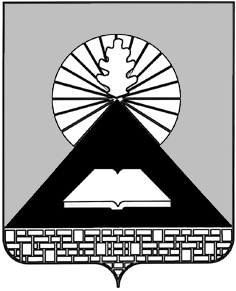 Российская ФедерацияРостовская областьг. НовошахтинскПредседатель городской думы – глава города новошахтинскаПОСТАНОВЛЕНИЕ31 октября  2019 года                                                                                      № 15    О назначении публичных слушанийпо проекту планировки и межевания территорииРассмотрев предоставленный  «Проект планировки и межевания территории квартала, ограниченного улицами Артема и Молодогвардейцев в городе Новошахтинске Ростовской области  (редакция с изменениями на 2019 год)» в  соответствии с Федеральным законом от 06.10.2003 № 131-ФЗ «Об общих принципах организации местного самоуправления в Российской Федерации», Уставом муниципального образования «Город Новошахтинск», статьями 5.1, 45, 46 Градостроительного кодекса Российской ФедерацииПОСТАНОВЛЯЮ: 	1. Назначить публичные слушания по проекту планировки и межевания территории квартала, ограниченного улицами Артема и Молодогвардейцев в городе Новошахтинске Ростовской области (редакция с изменениями на 2019 год)  (далее – проект корректировки ППМ).	Информационные материалы: проект корректировки ППМ подготовлен  в  соответствии с Генеральным планом городского округа муниципального образования «Город Новошахтинск» на 2006 – 2026 годы; правилами землепользования и застройки муниципального образования «Город Новошахтинск»; постановлением Администрации города от 19.09.2019 № 956 «О подготовке проектов по внесению изменений в проекты планировки и межевания территорий».	2. Установить срок проведения публичных слушаний со дня официального опубликования настоящего постановления до дня официального опубликования заключения (итогового документа) о результатах публичных слушаний  – не менее одного месяца.	3. Публичные слушания провести 02.12.2019 в 17.00 ч в отделе главного архитектора Администрации города по адресу: Ростовская область, город Новошахтинск, улица Харьковская,133, (каб. № 24)	4. Поручить организацию и проведение публичных слушаний комиссии по подготовке проекта правил землепользования и застройки муниципального образования «Город Новошахтинск» и проектов по внесению в них изменений, созданной постановлением Администрации  города от 20.05.2019 № 485 «Об утверждении Положения о комиссии по  подготовке проекта правил земле-пользования и застройки муниципального образования «Город Новошахтинск» и проектов по внесению в них изменений» (далее – комиссия), в том числе размещение экспозиции (проект корректировки ППМ, информационные материалы к ним) со дня опубликования постановления об объявлении слушаний до 02.12.2019 в отделе главного архитектора Администрации города по адресу: Ростовская область, город Новошахтинск, улица Харьковская, 133 (каб. № 22) (ознакомление с экспозицией в рабочие дни с 09.00 ч до 18.00 ч, по пятницам с 09.00 ч до 16.45 ч, перерыв с 13.00 ч до 13.45 ч).	5. Поручить секретарю комиссии в течение всего периода размещения экспозиции консультирование посетителей экспозиции.	6. Предложения и замечания по заявленному на публичные слушания проекту корректировки ППМ от участников публичных слушаний направляются в комиссию, оформляются в письменной форме, с указанием фамилии, имени, отчества (последнее – при наличии), даты рождения, адреса места жительства (регистрации)  – для физических лиц; наименования, основного государственного регистрационного номера, места нахождения и адреса – для юридических лиц, внесших предложения  и замечания, с приложением документов, подтверждающих такие сведения, (предложения и замечания направляются в отдел главного архитектора Администрации города  на имя главного архитектора города, заместителя председателя комиссии Панфиловой С.Я. в течение 20 дней с даты опубликования настоящего постановления (346900, Ростовская область, город Новошахтинск, улица  Харьковская, 133 (каб. 22). Предложения и замечания в ходе проведения публичных слушаний  подаются в письменной  или устной форме. Участники публичных слушаний, которые внесли предложения или замечания, касающиеся проектов, заявленных на публичные слушания, имеют право получить выписку из протокола публичных слушаний, содержащую внесенные этими участниками предложения и замечания.	7. Настоящее постановление вступает в силу со дня его подписания и подлежит официальному опубликованию и размещению на официальном сайте Администрации города  Новошахтинска в сети Интернет в течение семи дней с даты опубликования настоящего постановления (в том числе в подразделе «Публичные слушания» раздела «Жителю»).	8. Контроль за исполнением настоящего постановления оставляю за собой.Председатель городской Думы – глава города Новошахтинска                                                            Ю.В. Ушанев 